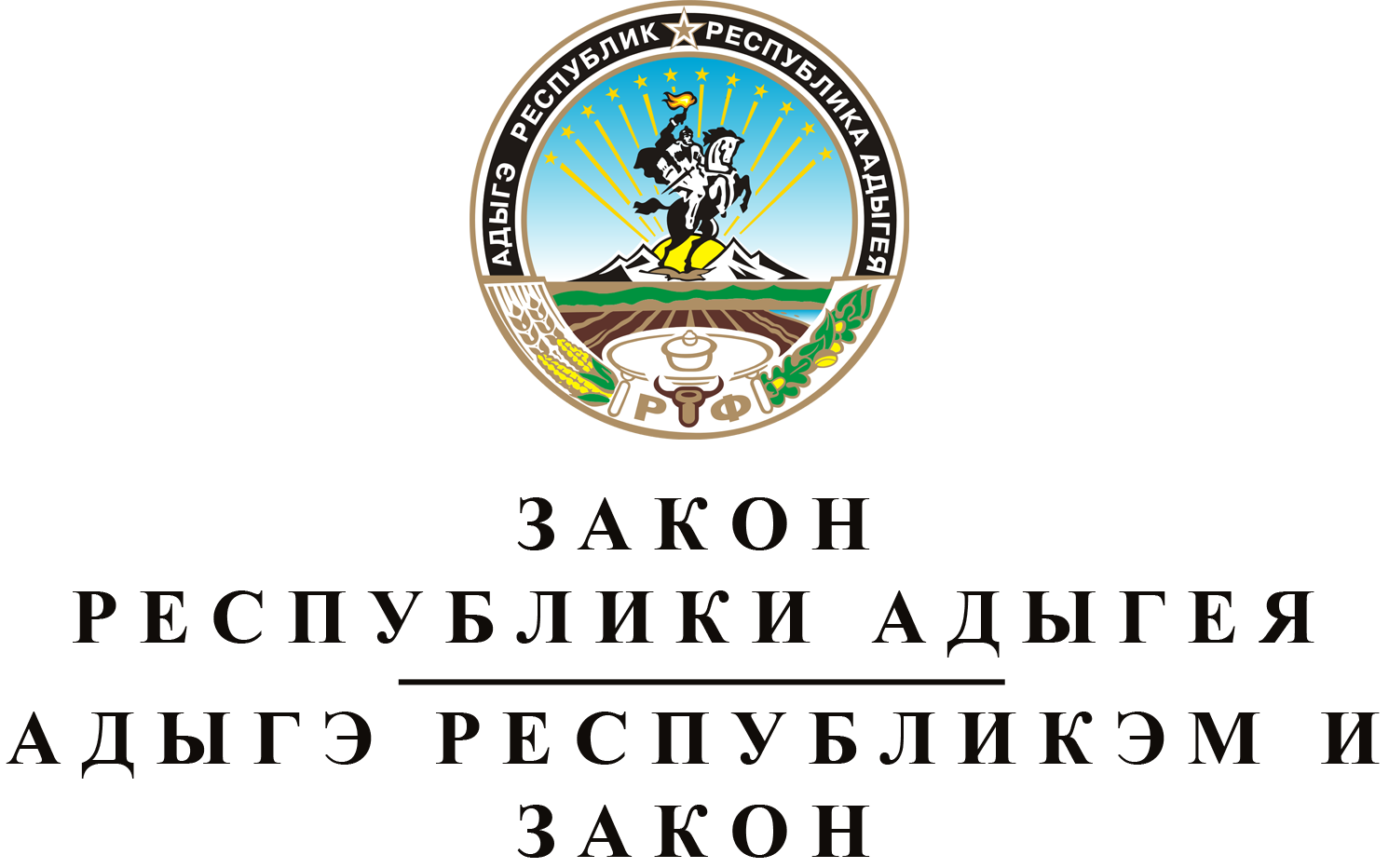 О  ВНЕСЕНИИ  ИЗМЕНЕНИЙ  В  ЗАКОН  РЕСПУБЛИКИ  АДЫГЕЯ
"О  РЕСПУБЛИКАНСКОМ  БЮДЖЕТЕ  РЕСПУБЛИКИ  АДЫГЕЯ
НА  2021  ГОД  И  НА  ПЛАНОВЫЙ  ПЕРИОД  2022  И  2023  ГОДОВ"Принят Государственным Советом - Хасэ Республики Адыгея
27 декабря 2021 годаСтатья 1.	О внесении изменений в Закон Республики Адыгея "О республиканском бюджете Республики Адыгея на 2021 год и на плановый период 2022 и 2023 годов"Внести в Закон Республики Адыгея от 26 декабря 2020 года № 417 "О республиканском бюджете Республики Адыгея на 2021 год и на плановый период 2022 и 2023 годов" (Собрание законодательства Республики Адыгея, 2020, № 12; 2021, № 2, 3, 10) следующие изменения:1) текст части 1 статьи 1 изложить в следующей редакции:"1. Утвердить основные характеристики республиканского бюджета Республики Адыгея на 2021 год:1) прогнозируемый общий объем доходов республиканского бюджета Республики Адыгея в сумме 35050815.9 тысячи рублей, в том числе налоговые и неналоговые доходы в сумме 13088749.5 тысячи рублей, безвозмездные поступления в сумме 21962066.4 тысячи рублей;2) общий объем расходов республиканского бюджета Республики Адыгея в сумме 34334822.9 тысячи рублей;3) профицит республиканского бюджета Республики Адыгея в сумме 715993.0 тысячи рублей.";2) в статье 7:а) в части 3 цифры "690679.4" заменить цифрами "687916.5", цифры "650973.9" заменить цифрами "653192.1", цифры "653228.2" заменить цифрами "653733.8";б) в пункте 1 части 4 цифры "166225.0" заменить цифрами "93314.9";в) в части 5 цифры "3434628.9" заменить цифрами "3450934.6";г) в части 6 цифры "8759352.0" заменить цифрами "8802409.3", цифры "5879715.5" заменить цифрами "6054337.9", цифры "5942219.1" заменить цифрами "5947287.5";3) в статье 8:а) в пункте 1 части 1 цифры "7919295.7" заменить цифрами "8681980.1";б) в части 2 цифры "414259.5" заменить цифрами "418323.4";4) в статье 9:а) в абзаце первом части 3 цифры "3850881.7" заменить цифрами "3885881.7";б) в пункте 5 части 3 цифры "3362674.2" заменить цифрами "3397674.2";в) в пункте 1 части 9 цифры "3228435.2" заменить цифрами "3220563.5";г) в подпункте "а" пункта 2 части 9 цифры "786643.9" заменить цифрами "961266.3";д) в подпункте "б" пункта 2 части 9 цифры "748441.4" заменить цифрами "753509.8";е) в пункте 1 части 10 цифры "336213.6" заменить цифрами "340642.6";ж) в части 101 цифры "161000.0" заменить цифрами "172500.0"; дополнить новым предложением следующего содержания:"Распределение указанных дотаций между муниципальными образованиями утверждается Кабинетом Министров Республики Адыгея в соответствии с пунктом 1 статьи 1384 Бюджетного кодекса Российской Федерации, частями 1, 2 статьи 91 Закона Республики Адыгея от 23 декабря 2008 года № 224 "О межбюджетных отношениях в Республике Адыгея".";5) в статье 11:а) в абзаце первом цифры "236964.4" заменить цифрами "251756.9";б) подпункты "в", "з", "л", "т" и "у" пункта 1 признать утратившими силу;в) пункт 2 признать утратившим силу;г) пункт 4 изложить в следующей редакции:"4) сельскохозяйственным потребительским кооперативам – на возмещение части затрат, связанных с закупкой сельскохозяйственной продукции у членов сельскохозяйственного потребительского кооператива (кроме ассоциированных членов);";6) в части 1 статьи 14 цифры "3974722.5" заменить цифрами "2974722.5";7) приложения № 1, 5, 9, 11, 12, 13, 14, 15, 16, 17, 18, 19, 21, 22, 25, 29, 30, 31, 33 изложить в новой редакции согласно приложениям № 1, 2, 3, 4, 5, 6, 7, 8, 9, 10, 11, 12, 13, 14, 15, 16, 17, 18, 19 к настоящему Закону.Статья 2.	Вступление в силу настоящего ЗаконаНастоящий Закон вступает в силу со дня его официального опубликования.Глава Республики Адыгея	М.К. КУМПИЛОВг. Майкоп
27 декабря 2021 года
№ 32